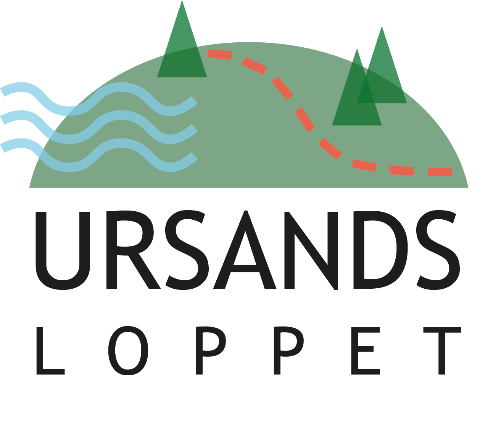 INBJUDAN till Ursandsloppet 2020Vi är glada att få arrangera Ursandsloppet lördag 22 augusti kl. 11.00 och kl. 13.00 och i år blir det Corona anpassat med max 45 deltagare vid varje starttid och det är viktigt att varje deltagare följer de råd som folkhälsomyndigheten gått ut med.Vi kommer att vara vid skidstugan i Vänersborg och du kan välja emellan att gå, jogga eller springa vår natursköna bana på 5km längs med Dalbobergen. Vi kommer även att kunna erbjuda tidtagning. Innan start kör vi peppande uppvärmning med Sofia, vi kommer informera om avstånd och att alla hjälps åt med det. Gemensam start kl. 11.00 och kl. 13.00 där vi sprider oss med några start intervaller. De som valt tidtagning går först. Vid målgång får du Ursandsloppets medalj designad av Amanda Nyman och det bjuds på olika produkter. Vi kommer även att ha några vinster som lottas ut ifrån numren på nummerlappen Anmälan till e-post: gamedvsk@gmail.com Senast onsdag 19 augusti. Pris: 200kr utan tidtagning & 225kr med tidtagning. Betalning via klubbens bg. 347-72 54 eller swish 123 213 44 76. Du kan välja mellan att starta kl. 11 eller kl. 13. Max antal per starttillfälle är 45 st.Om frågor så kan du kontakta e-post: charlotte.osterman68@gmail.comSociala medier – Lisa WassénEvenemangsledning – Charlotte Österman mobil 0706-45 69 57 & Monika Eneroth mobil 073-708 12 68Extra information: Vi följer Riksidrottsförbundets riktlinjer ifrån folkhälsomyndighetens rekommendationer, vi tar in max 45 deltagare/starttillfälle, så först till kvarn gäller! Har du förkylningssymtom så stanna hemma. Parkering finns i anslutning till skidstugan, där vi kommer att ha två meters avstånd mellan bilarna. Ingen dusch. Toaletter finns. Påminnelseskyltar vid uppvärmning, start och målgång kommer att finnas, att vi håller avstånd och att vi alla tänker på det längs med banan samt vid start- och målområde. Vi ser att deltagare inte kommer för tidigt samt att lämna området så fort som möjligt.VÄLKOMMEN!Arrangerande klubb Vänersborgs SK